Práce (co se nehodí, škrtněte): diplomová / bakalářskáPosudek (co se nehodí, škrtněte): vedoucího / oponentaPráci hodnotil(a) (u externích hodnotitelů uveďte též adresu a funkci ve firmě): Mgr. Alena Tomková, Ph.D.									KBS ZČU v PlzniPráci předložil(a): Bc. Aneta HrdlovičováNázev práce: Náboženský význam města Karbalá pro šícitský islám1.	CÍL PRÁCE (uveďte, do jaké míry byl naplněn):Cílem předložené diplomové práce zachycení historicko-náboženského významu poutního města Karbalá pro šíitský islám. Cíl práce byl naplněn.2.	OBSAHOVÉ ZPRACOVÁNÍ (náročnost, tvůrčí přístup, proporcionalita teoretické a vlastní práce, vhodnost příloh apod.):Po obsahové stránce se práce zaměřuje na příčiny vzestupu duchovně-společenského významu města Karbalá pro šíitský islám a jeho kultivaci v průběhu staletí až do současnosti. První kapitola je všeobecným exkurzem do problematiky šíitského islámu, druhá kapitola se pak věnuje konkrétně historickému a náboženskému významu města Karbalá pro šíity a následně třetí kapitola představje město Karbalá jako místo kolektivní šíitské paměti a dle obsahu právě v této poslední části leží jádro zkoumané problematiky. Vlastní zhodnocení pak studentka demonstruje v závěru práce, kde je třeba zdůraznit její postřeh o významu Karbalá jako tmelícího prvku šíitské identity v mnohém se vymezující vůči většinovému sunnitskému islámu. Zvolené téma představuje stále živou součást života nezanedbatelné části světové muslimské komunity a v zejména v českém prostředí jde o problematiku, které není v akademickém prostředí, až na pár výjimek (např. Libor Čech), věnována přílišná pozornost. Právě v tomto faktu tkví originalita předložené diplomové práce. V práci se však objevuje několik informačních lapsů. Na str. 11 autorka chybně uvádí, že Kacba je město. Jde však o svatyni v Mekce. Na str. 16 je pak uvedeno, že Alího  vláda trvala 10 let. Alí  byl však u moci 5 let (656-661). Dále den bitvy u Karbalá není 10. říjen, jak je uvedeno na str. 35, ale 10. muharram, což je první měsích islámského lunárního kalendáře, který není fixní, a tudíž každoročně vychází na jiný den. 3.	FORMÁLNÍ ÚPRAVA (jazykový projev, správnost citace a odkazů na literaturu, grafická úprava, přehlednost členění kapitol, kvalita tabulek, grafů a příloh apod.):Práce je logicky a přehledně členěna do tří hlavních kapitol a dále do tematických subkapitol. Dle povahy tématu autorka zvolila spíše synchonní perspektivu. Ač zkoumanou látku částečně diachronně glosuje napříč staletími, tedy od počátku zrání významu místa Karbalá v raném středověku až po stěžejní úlohu, kterou Karbalá sehrává jakožto cíl každoročních masivních poutí v současnosti, v různých časových obdobích přetrhává historický sled událostí a užívá sociologicko-psychologické hledisko k analýze výnamu Karbalá pro šíity. Po formální stránce však zpracování práce kolísá v několika hlediscích. Velmi slabou stránkou jsou přepisy do češtiny původních arabských výrazů a jmen, které jsou mnohdy nejednotné a chybně transkribované. Např. str. 6 – cÁlí – cAlí; str.18 – cilláh - ´illáh; str. 24 – hadís, jinde hadít – hadíth; str. 25 – idžma, kijas – idžmác, qijás; veleját – velájat nebo wilája; str. 26  - mudztáhidové – mudžtahidové; str. 30 – bcth – bacath; ...). Překlepy a gramatické prohřešky jsou v normě, i  když vlivem překlepu jen na str. 20 uveden ihrám jako „potní oděv“ namísto „poutní oděv“. Výhradu mám k přílišnému nadužívání citací v první kapitole z Kropáčka a Ostřanského (částečně Hrbek – Korán). K teoretickému uvedení do islámu existuje více publikací než jen výše zmíněné. Dále str. 13 a část str. 14 je výhradně přepsaná jedna citace z Hrbka. Zdrojová základna je však celkově postačující a autorka následně čerpá téměř výhradně z cizojazyčných zdrojů. 4.	STRUČNÝ KOMENTÁŘ HODNOTITELE (celkový dojem z práce, silné a slabé stránky, originalita myšlenek apod.):Celkový dojem z práce je uspokojivý. Silnou stránkou je originalita zvoleného tématu, a tím i posílení jeho marginálního postavení v rámci výzkumu islámu. Slabou stránkou je však formální projev, což se odráží i v celkovém hodnocení. 5.	OTÁZKY A PŘIPOMÍNKY DOPORUČENÉ K BLIŽŠÍMU VYSVĚTLENÍ PŘI OBHAJOBĚ (jedna až tři):Na straně 52 autorka zmiňuje události spojené s Ghadír Chum (Ghadir Khum). Může stručně vysvětlit, o jakou událost šlo a proč se v šíitském prostředí připomíná?6.	NAVRHOVANÁ ZNÁMKA (výborně, velmi dobře, dobře, nevyhověl): VELMI DOBŘEDatum: 								Podpis: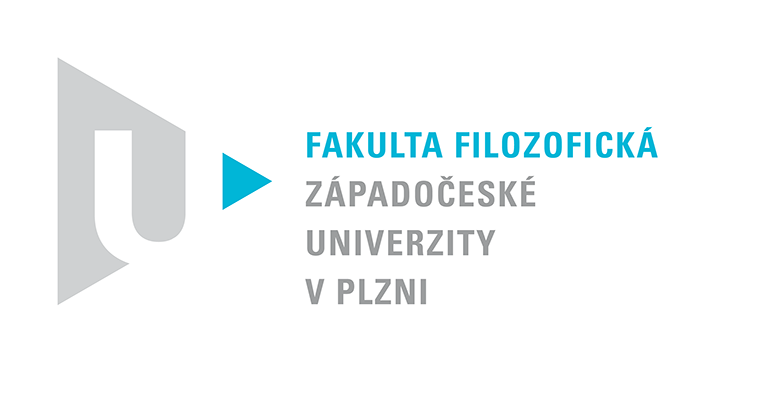 Katedra filozofiePROTOKOL O HODNOCENÍ PRÁCE